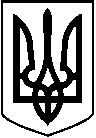 ЛЕТИЧІВСЬКА СЕЛИЩНА РАДАХМЕЛЬНИЦЬКОЇ ОБЛАСТІ ВИКОНАВЧИЙ КОМІТЕТР І Ш Е Н Я25.01.2021 р.                                 Летичів                                              № 12Про звільнення від батьківської плати за харчування         Розглянувши заяви громадян  про звільнення від батьківської плати за харчування, керуючись Законом України «Про місцеве самоврядування в Україні», виконком селищної ради В И Р І Ш И В:1.Звільнити від плати за харчування з 11.01.2021 р. по 01.06.2021р. здобувачів освіти  ЗДО   та  ЗЗСО  громади за нижче поданим списком:Летичівський ЦРД «Калинонька»Михальнюка  Єгора Івановича (2016р.н.)Летичівський ліцей №2Михальнюк Анну Іванівну (2013р.н.)Жилкіна Олексія Анатолійовича (2011р.н.)Селищний голова                                                       Ігор ТИСЯЧНИЙ